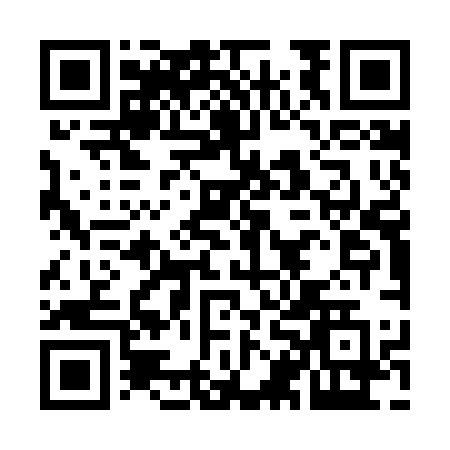 Prayer times for Telegraph Cove, British Columbia, CanadaMon 1 Jul 2024 - Wed 31 Jul 2024High Latitude Method: Angle Based RulePrayer Calculation Method: Islamic Society of North AmericaAsar Calculation Method: HanafiPrayer times provided by https://www.salahtimes.comDateDayFajrSunriseDhuhrAsrMaghribIsha1Mon3:265:201:317:059:4211:372Tue3:265:211:327:059:4211:373Wed3:275:221:327:059:4211:374Thu3:275:221:327:059:4111:365Fri3:285:231:327:059:4111:366Sat3:285:241:327:049:4011:367Sun3:295:251:327:049:3911:368Mon3:295:261:337:049:3911:369Tue3:305:271:337:049:3811:3510Wed3:305:281:337:039:3711:3511Thu3:315:291:337:039:3711:3512Fri3:315:301:337:039:3611:3413Sat3:325:311:337:029:3511:3414Sun3:335:321:337:029:3411:3415Mon3:335:331:337:019:3311:3316Tue3:345:351:347:019:3211:3317Wed3:355:361:347:009:3111:3218Thu3:355:371:347:009:3011:3219Fri3:365:381:346:599:2911:3120Sat3:365:391:346:589:2811:3021Sun3:375:411:346:589:2611:3022Mon3:385:421:346:579:2511:2923Tue3:385:431:346:569:2411:2924Wed3:395:451:346:559:2211:2825Thu3:405:461:346:559:2111:2726Fri3:405:471:346:549:2011:2727Sat3:415:491:346:539:1811:2528Sun3:445:501:346:529:1711:2229Mon3:465:521:346:519:1511:2030Tue3:495:531:346:509:1411:1731Wed3:525:541:346:499:1211:14